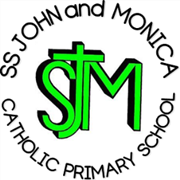 Progression of Skills in: AlgebraEQUATIONSEQUATIONSEQUATIONSEQUATIONSEQUATIONSEQUATIONSEQUATIONSSkillReceptionYear 1Year 2Year 3Year 4Year 5Year 6EQUATIONSUsing a range of manipulatives to find missing parts in part whole models.   solve one-step problems that involve addition and subtraction, using concrete objects and pictorial representations, and missing number problems such as 7 =  - 9 (copied from Addition and Subtraction)recognise and use the inverse relationship between addition and subtraction and use this to check calculations and missing number problems.(copied from Addition and Subtraction) solve problems, including missing number problems, using number facts, place value, and more complex addition and subtraction. (copied from Addition and Subtraction)use the properties of rectangles to deduce related facts and find missing lengths and angles (copied from Geometry: Properties of Shapes)express missing number problems algebraicallyEQUATIONSsolve problems, including missing number problems, involving multiplication and division, including integer scaling (copied fromMultiplication and Division)EQUATIONSrecall and use addition and subtraction facts to 20 fluently, and derive and use related facts up to 100(copied from Addition and Subtraction)find pairs of numbers that satisfy number sentences involving two unknownsFORMULAEFORMULAEFORMULAEFORMULAEFORMULAEFORMULAEFORMULAEFORMULAEYear 1Year 2Year 3Year 4Year 5Year 6 FORMULAEPerimeter can be expressed algebraically as 2(a + b) where a and b are the dimensions in the same unit. (Copied from NSG measurement)use simple formulae FORMULAErecognise when it is possible to use formulae for area and volume of shapes (copied from Measurement)SEQUENCESSEQUENCESSEQUENCESSEQUENCESSEQUENCESSEQUENCESSEQUENCESSEQUENCESReceptionYear 1Year 2Year 3Year 4Year 5Year 6 SEQUENCESOrders and sequences familiar events. (copied from SSM)sequence events in chronological order using language such as: before and after, next, first, today, yesterday, tomorrow, morning, afternoon and evening(copied from Measurement)compare and sequence intervals of time(copied from Measurement) generate and describe linear number sequencesUse familiar shapes and patterns to recreate patterns.Recognise, create and describe patterns. (Taken from SSM) order and arrange combinations of mathematical objects in patterns (copied from Geometry: position and direction) 